 Dates: Saturday, December 19th, 2020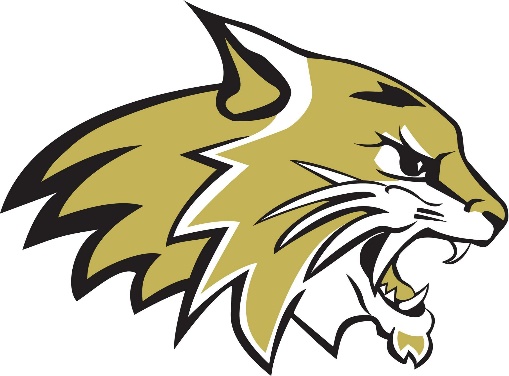 Split Session: Session 1(6U & 8U) begins 8:30 AM. Session 2(10U, 12U, & 14U) begins at 12:00 PMPlace: Neosho High School 511 S Neosho Blvd Neosho, MO 64850Entry Fee: $25 per wrestler. Paid thru trackwrestling.Admission: Adults $5, Students $2Entry Deadline: Wednesday, December 15th at 10:00pm. https://www.trackwrestling.com/tw/opentournaments/VerifyPassword.jsp?tournamentId=615645132Late entries will be accepted the morning of the tournament at the tournament director’s discretion. There will be a $50 charge for late entries. All late entries will go thru the tournament director ONLY.Age Division: Based on Wrestlers age on January 1, 2021Format: Double Elimination – (5 man or Less will be Round Robin) We reserve the right to combine brackets if needed Weigh-ins: Friday 12/18/2020 from 6:00pm to 8:00pm. Saturday 12/19/2020 from 7:00am to 7:30am Remote weigh-ins are available. Must contact tournament director for permission, details and instructions.Erik Kivett- (417)658-9007  Email- Ekivett4@gmail.com Divisions and Weight Classes-Open and Girls Divisions (Girls will be grouped using Madison Bracketing)I (6 and under): 35 – 40 – 45 – 50 – 55 – 60 – 65 – 70 – 75 – 80 – 85 – 90 – 95 – HWT II ( 8 and under): 40 – 45 – 50 – 55 – 60 – 65 – 70 – 75 – 80 – 85 – 90 – 100 – 115 – 130 – 145 -- HWT III (10 and under): 50 – 55 – 60 – 65 – 70 – 75 – 80 – 85 – 90 – 95 – 100 – 110 – 120 – 130 – 150 – 170 -- HWT IV (12 and under): 60 – 65 – 70 – 75 – 80 – 85 – 90 – 95 – 100 – 105 – 110 – 115 – 120 – 130 – 140 – 150 – 170 -- HWT V (14 and under): 70 – 75 – 80 – 85 – 90 – 95 – 100 – 105 – 110 – 115 – 120 – 125 – 130 – 135 – 140 – 145 – 150 – 155 – 165 – 175 – 190 -- 205 – 235 – HWT Awards: Championship Belt for ALL Champions-2nd through 4th place MedalsNeosho Youth Wrestling\Neosho School District will not be held responsible for any accidents, injuries or anything COVID related.